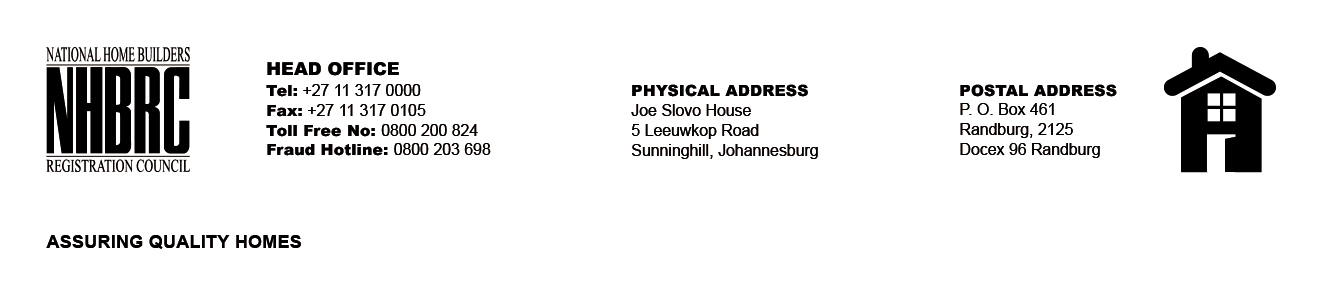 OPENING REGISTERBID NUMBER      : NHBRC 05/2023:CLOSING DATE   : 30 August 2023 @ 11H00BID DESCRIPTION: APPOINTMENT OF ALL TVET COLLEGES TO PROVIDE ACCREDITED EDUCATION, TRAINING AND SKILLS DEVELOPMENT PROGRAMME AND ARTISANS DEVELOPMENT PROGRAMME SERVICES TO THE NHBRC FOR A PERIOD OF THREE (03) YEARS.OPENING REGISTERBID NUMBER      : NHBRC 05/2023:CLOSING DATE   : 30 August 2023 @ 11H00BID DESCRIPTION: APPOINTMENT OF ALL TVET COLLEGES TO PROVIDE ACCREDITED EDUCATION, TRAINING AND SKILLS DEVELOPMENT PROGRAMME AND ARTISANS DEVELOPMENT PROGRAMME SERVICES TO THE NHBRC FOR A PERIOD OF THREE (03) YEARS.NO.NAME OF BIDDERS1.NKETU TRADING (PTY) LTD2.TSHWANE NORTH TVET COLLEGE3.TJEKA TRAINING MATTERS4.LS NKOSI TRAINING CC5.OLIFANTSFONTEIN ARTISANS ACADEMY 6.EKURHULENI ARTISANS AND SKILLS TRAINING CENTRE (PTY) LTD7.GLEN VISTA MSC CORPORATE ACADEMY (PTY) LTD8.LTM BUILDING SOLUTIONS9.FULL CIRCLE COLLEGE10.MAVCO ENGINEERING11.MTHOMS TRADINGTotal 11 BidsTotal 11 Bids